Комунальний заклад «Дошкільний навчальний заклад №26 ВМР» 17.09.2023 - 17.10.2023 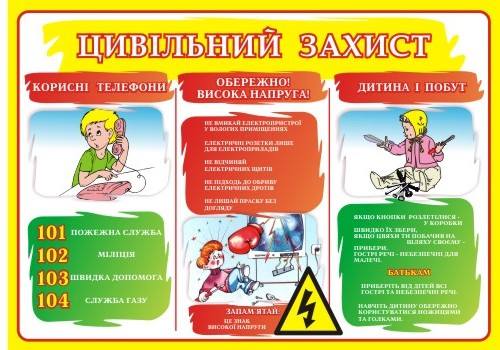 «Затверджено»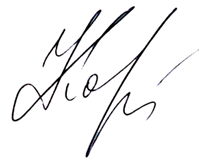 Завідувач КЗ «ДНЗ№26 ВМР» ___________ Юлія КОРОЛЕНКО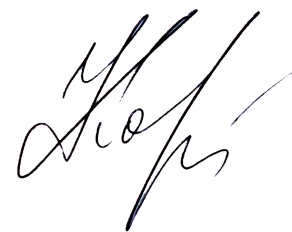 План заходівпо проведенню “Місячника Цивільного захисту”в КЗ «ДНЗ №26 ВМР»з 17.09.2023 року по 17.10.2023 року №п/пНазва заходуТермін проведенняВідповідальніПримітка1Підготовка необхідної документації для організації проведення місячника, доведення вимог до його проведенняМетодичні рекомендації «Формування у дошкільників життєвої позиції щодо власної безпеки життєдіяльності»Рекомендаці ї працівникам «Що робити, коли чути сигнал «Повітряна тривога»Консультація для педагогів«Організація роботи щодо створення в ЗДО безпечного середовища для дітей»Круглий стіл «Удосконалення теоретичних знань і практичних навичок працівників з питань захисту від наслідків НС»Провести роз’яснювальну роботу з працівниками ЗДО щодо порядку дій у разі загрози або виникнення надзвичайних ситуацій, зокрема пов’язаних із введенням воєнного стану в Україні, правил поведінки з вибухонебезпечними предметами Здійснення контролю за ходом проведення заходів місячника цивільного захистуДо 17.09.202319.09.202320.09.2023 21.09.202302.10.202305.10.2023В ході місячникаЗавідувач ЗДОКороленко Ю.І.Завідувач ЗДОКороленко Ю.І.Вихователь-методистРоманюк Н.А.Вихователь-методистКуліш Н.В.Завідувач ЗДОКороленко Ю.І.Заступник завідувача з господарства Бас Н.Л.Вихователі-методистиРоманюк Н.А.Куліш Н.В.Завідувач ЗДОКороленко Ю.І.2РОБОТА З ДІТЬМИПровести цикл бесід:«Ведмедик Мишко приніс сірники у дитячий садок»                             (група раннього віку №3)«Безпечні та небезпечні предмети»  (група раннього віку №5)«Правила безпечної поведінки на прогулянці» (група раннього віку №15)«Поведінка у транспорті» (група раннього віку №16) «Йдуть дорослі та малі по зебрі чарівній» (молодша група №6)«Свої та чужі люди» (молодша група №14)«Щоб не трапилось біди, з незнайомцями не спілкуйся ти» (середня група №7)«Небезпечні ігри» (старша група №2)Провести цикл занять:«Наші іграшки: чим небезпечно гратись» (група раннього віку №5)«Про небезпечні речі потрібно знати малечі» (група раннього віку №11)«Абетка дорожнього руху»  (молодша група №6)«Якщо ти залишився вдома сам»   (молодша група №17)«Наш веселий світлофор»        (середня група №7)«Будь обережним» (середня група №10)«Небезпека від вибухонебезпечних предметів» (старша група №2)Ігрова ситуація «Коли вдома сам» (середня група №8)Сюжетно-рольова гра «Рятувальники» (старша група №4)Драматизація казки:  «Вовк і семеро козенят» (на новий лад) (старша група №2)Розвага «Пригоди в Країні дорожніх знаків» (старша група №12)Дидактичні ігри:«Світлофор для малят»,«Безпечно-небезпечно»,«Що можна, а що ні», «Обери небезпечні предмети» , «Небезпека у казках», «Знайди небезпечний предмет», «Сам вдома», «Дорога, дорожні знаки», «Корисна та шкідлива їжа» тощоПерегляд повчальних  мультфільмів:Корисні підказки. Сам удомаhttps://www.youtube.com/watch?v=mDDzgKQ9e0UКорисні підказки. Місія "Незнайомці"https://www.youtube.com/watch?v=Ne0OMIFNGYAВ ході місячникаВ ході місячникаВ ході місячникаВ ході місячникаКолібабчук І.О.Козленко О.О.Миненко А.С.Іванчук В.В.Ванжула І.Л.Стьобало Р.А.Сень Н.І.Гулько Л.Л.Коломієць О.В.Репінецька Л.В.Петровська В.О.Дмитрук Т.В.Савчук В.М.Антофій Ю.А.Козинець О.Ю.Близнюк Ю.А.Невідома С.І.Зоря К.М.Петіхашна Т.П.Вихователі ЗДОВихователі ЗДО3СПІВПРАЦЯ З БАТЬКАМИБесіди «Вчимо дітей бути обачними» (група раннього віку №3)«Отруйні гриби» (група раннього віку №11)«Правила поведінки у надзвичайній ситуації» (група раннього віку №16)«Безпека дитини на дорозі» (група молодшого віку №14)«Особиста безпека дитини» (молодша група №18)«Формування у дітей ситуаційної грамотності» (середня група №10)«Безпека дорожнього руху» (старша група №1)Консультації«Безпека дитини в ЗДО та в родині» (група раннього віку №15)«Один вдома» (молодша група №17)«Дитина і дорожній рух» (середня група №8)«Безпека вас і ваших дітей» (старша група №1)Збірка казок, які навчають основам безпеки життєдіяльностіПротягом місячникаПротягом місячникаКапуста Д.В.Авксентюк В.А.Снігур І.М.Племянік С.М.Колеснікова Ю.В.Базяка Л.В.Дремлюга І.М.Філіпова Н.В.Гончар Н.М.Гладько Л.О.Архипчук Л.Ф.Залєвська А.О.Цимбалюк Л.А.4Виставка малюнків на тему:“Життя в безпеці, безпека у житті”Протягом місячникаВихователі середніх, старших груп груп5Ознайомити педагогів та батьків з пам'ятками:- «Дії у разі отримання інформації про погрозу вчинення терористичного акту».- «УВАГА! Підозрілий предмет»- «Дії за сигналом «Повітряна тривога!»(на сайті закладу https://veselka.dnz.in.ua/blogs/shcho-robyty-koly-chutno-syhnal-slidkuvaty-v-ukryttya- «Все про мінну небезпеку»(на сайті закладу https://veselka.dnz.in.ua/pro-nas/diyi-naselennya-pid-chas-voyennoho-stanu- Як зібрати "тривожну валізу": якщо ви самі, з дітьми, на машині чи пішки https://life.pravda.com.ua/society/2022/01/27/247270/Психологічна підтримка батьків і дітей:"6 порад батькам як зберегти рівновагу" https://www.unicef.org/ukraine/stories/6-advices-how-to-keep-balanced"Якщо не полишає тривога перед невідомістю. Як підтримати себе і дитину" https://www.unicef.org/ukraine/stories/if-anxiety-of-the-unknown-does-not-leaveПротягом місячникаВихователь-методист Романюк Н.А.6Збір та узагальнення даних про результати виконання заходів місячникаПротягом місячникаЗавідувач ЗДОКороленко Ю.І.Вихователі-методистиРоманюк Н.А.Куліш Н.В.